Français 8						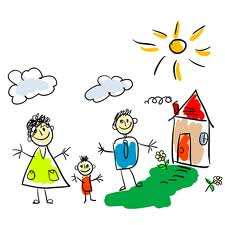 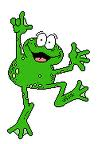 			Chapitre 4:  La famille et la maisonIdentifying family membersla famille			FAMILY						le grand-père			GRANDPAles parents		____________________		la grand-mère		____________________le père				FATHER						les	petits-enfants		GRANDKIDS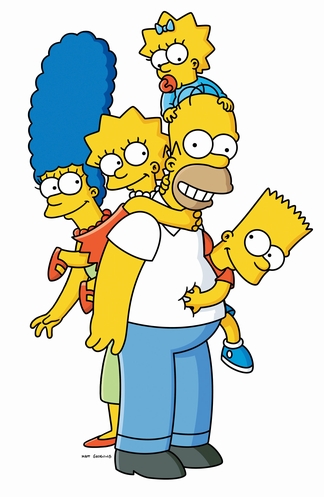 la mère			MOTHER						le petit-fils			GRANDSONle mari			HUSBAND					la petite-fille			GRAND DAUGHTERla femme			WIFE							l’oncle					UNCLEle fils				SON							la tante				AUNTla fille				DAUGHTER					le neveu				NEPHEWl’enfant, les enfants	KID/child, children		la nièce				NIECEle frère			BRO							le/la cousin(e)		____________________la sœur			SIS								un demi-frère			HALF BROles grands-parents____________________		une demi-sœur		HALF SIS 													un beau-frère 		step bro/ bro in law												    une belle-soeur 		step sis/in law	un chien			dog				       		un beau-père	STEP DAD / FATHER IN LAWune(e) jeune chien(ne)						une belle-mèreSTEP MOM / MOTHER IN LAW	un chiot			            puppy					un jumeau, une jumelle	TWIN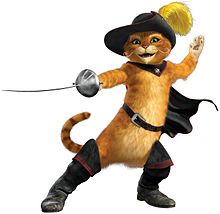 un chat			cat								l’aîné(e)				older / OLDESTun(e) petit(e) chat(te)						le cadet, la cadette	younger /YOUNGESTun chaton			                          kitten						Talking about family affairs or eventsun anniversaire		birthday	 un anniversaire de mariage – wedding anniversary					donner	- to give		un cadeau				present											inviter				- to inviteun gâteau				cake						avoir...(#)…ans	to have /to be # years old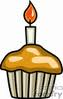 une bougie			candle					Quel âge as-tu?		How old are u?une fête				   b’day (quebec)/party			une carte d’anniversaire	b’day cardIdentifying the rooms of a houseune pièce				a room					une chambre( à coucher)	     a bedroomune salle de séjour	a living room				une salle de bains		     a bathroomune cuisine			a kitchen					des toilettes (f. pl.)		         the restroomune salle à manger	a dining room			un salon			a living room /loungeTalking about a home and the neighbourhoodune maison			a house	 				une entrée			an entrance	un appartement		______					un code				____________________un immeuble			a building					une cour				a courtyardun quartier			neighbourhood			un(e) voisin(e)			a neighbourune station de métro	subway station		beau, belle			handsome /beautifulune terrasse			patio						nouveau, nouvelle	new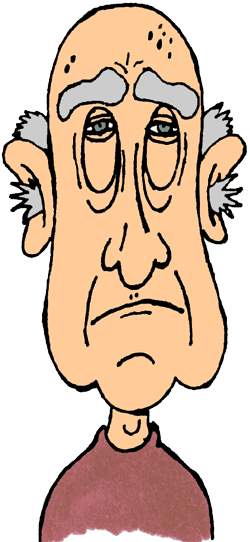 un jardin				yard/garden				vieux, vieille			old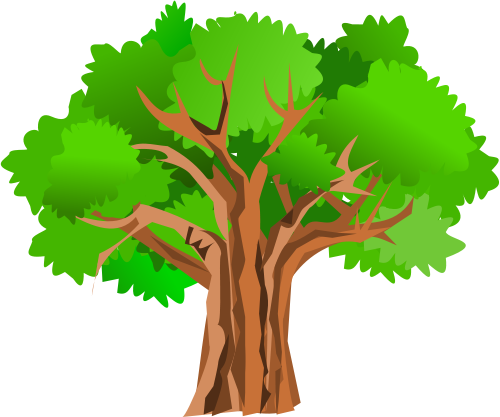 un arbre				tree						premier, première	1stune fleur				flower						deuxième				2nd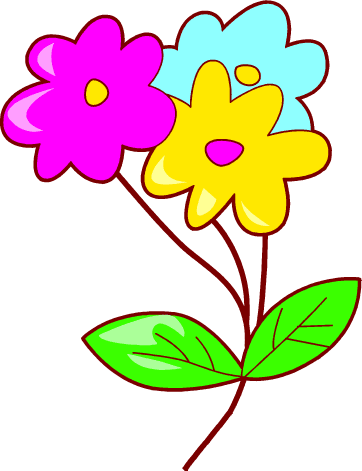 un garage				_________				troisième				3rdune voiture			a car						(tout) près de			nearun balcon				___________				loin de				far fromune vue				a view						donner sur			looks out onle rez-de-chaussée	ground floor				monter				to go up /to go on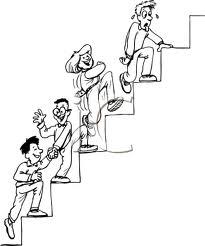 un étage				floor/ a story (in a bldg)			 à pied				by footun escalier			stairs						la rue					road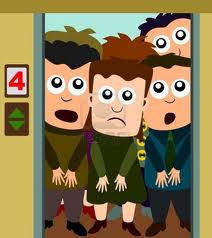 un ascenseur			elevator					en	ascenseur		by elevator		Other useful words and expressionsune journée			a day					ensemble	together			pour					for						comme			like/asautour de/d’			around				quelque chose	somethingil y a					there is/are			beaucoup de		lots (of)C’est (pas) rigolo.	It’s (not) funny		voici				here is/areC’est quand?			It’s when				parce que 		because